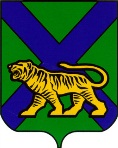 ТЕРРИТОРИАЛЬНАЯ ИЗБИРАТЕЛЬНАЯ КОМИССИЯМИХАЙЛОВСКОГО РАЙОНА
РЕШЕНИЕс. Михайловка Об организации «горячей линии» по вопросам реализации избирательных прав граждан при проведении выборов  представительных органов муниципальных образований и глав сельских поселений Михайловского муниципального района,назначенных на 13 сентября 2015 года В целях разъяснения избирательного законодательства и оказания  методической помощи по вопросам реализации избирательных прав граждан и иных участников избирательного процесса при подготовке и проведении выборов депутатов Думы Михайловского муниципального района,  депутатов муниципальных комитетов сельских (городского) поселений и глав сельских поселений Михайловского муниципального района,  назначенных на 13 сентября 2015 года, в соответствии со статьей 26 Федерального закона  «Об основных гарантиях избирательных прав и права на участие в референдуме граждан Российской Федерации», статьей 26 Избирательного кодекса Приморского края, территориальная избирательная комиссия Михайловского района РЕШИЛА:          1. Организовать в территориальной  избирательной комиссии Михайловского района  «горячую линию» для приема обращений по вопросам реализации  избирательных прав граждан при проведении  выборов на территории  Михайловского муниципального района, назначенных на 13 сентября 2015 года, с последующим предоставлением консультации посредством устных разъяснений либо направления ответов на почтовый адрес (электронный) заявителя (далее – «горячая линия»).          2. Осуществлять прием обращений на «горячую линию» по телефону территориальной избирательной комиссии Михайловского района 8(42346) 23-0-67 с последующей регистрацией каждого обращения  по форме согласно приложению.         3. Установить следующий режим приема обращений на «горячую линию»: ежедневно по рабочим дням с 11 часов 00 минут до 13 часов 00 минут и с 14 часов 00 минут до 17 часов 00 минут (в пятницу – до 16 часов 45 минут); по выходным дням с 11 часов 00 минут до 13 часов 00 минут; в день голосования 13 сентября  2015 года – с 7 часто 30 минут  до 22 часов 00 мин.         4. Разместить настоящее решение на официальном сайте территориальной  избирательной комиссии Михайловского района  в информационно-телекоммуникационной сети «Интернет», на информационном стенде территориальной избирательной комиссии.Председатель комиссии			                                   Н.С. ГорбачеваСекретарь комиссии                                                                      Г.В. НикитинаЖурналучета обращений на «горячую линию» территориальной  избирательной комиссии  Михайловского района по вопросам реализации избирательных прав граждан при проведении выборов  13 сентября 2015 года на территории  Михайловского муниципального района      09.07.2015      689/108Приложениек решению территориальной избирательной комиссии Михайловского районаот 9 июля 2015 года  № 689/108№ДатаобращенияФИОзвонившегоКод территориилибо номер участковой комиссииКонтактные данные(тел., e-mail, почтовый адрес).В случае обращения официального представителяпартии - партийностьСуть вопросаПредпринятые действия (непосредственные разъяснения оператором, переключение на компетентного сотрудника ИКПК - ФИО, отложенная консультация - ФИО)Примечание(отметка исполнения отложенной консультации)